Publicado en  el 09/07/2014 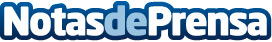 Una investigación de la Universidad CEU San Pablo demuestra fraude en el etiquetado del Bonito del NorteUn estudio realizado por investigadores de la Facultad de Farmacia de la Universidad CEU San Pablo ha demostrado irregularidades en el etiquetado del Bonito del Norte. Datos de contacto:CEU San PabloNota de prensa publicada en: https://www.notasdeprensa.es/una-investigacion-de-la-universidad-ceu-san_1 Categorias: Gastronomía Universidades http://www.notasdeprensa.es